Compétence de base en suivi et évaluation Ces compétences de base peuvent être utilisées avec l'outil d'auto-évaluation TOPS pour adapter la boîte à outils d'auto-évaluation TOPS à vos besoins. Agent de S&E Les agents de S&E assurent la mise en œuvre des activités de S&E sur le terrain. Typiquement, ils sont basés sur le terrain et/ou dans les bureaux régionaux. Le rôle de l’agent de S&E peut légèrement varier selon l'organisation et le projet, mais en général, il est responsable de la conception de formulaires de suivi de routine, de la conduite des formations sur la collecte de données, de la compilation et l'agrégation des données, du maintien des bases de données, de générer des statistiques descriptives, et de fournir un soutien aux enquêtes et évaluations.Les compétences de base du gestionnaire en suivi et évaluation incluent :	Les concepts de S&E La conception de ProgrammeLa mise en place et l’opérationnalisation des systèmes de S&E Les techniques qualitatives de suiviLes techniques de collecte de données quantitativesL’analyse de donnéesLa rédaction de rapportLes concepts de S&E Avoir une compréhension avérée des concepts de S&E tels que le suivi participatif, les méthodes mixtes, l'assurance de la qualité des données, la théorie du changement et la fonction du S&E dans la conception et la mise en œuvre des programmes.Etre capable de définir clairement le cycle de vie d’un projet et la chaîne des résultats : analyse des besoins et les capacités, l'analyse des problèmes, le développement du cadre conceptuel ou de la TdC, la sélection et la mise en œuvre des activités, ainsi que le suivi et l'évaluation.Identifier les signes de progrès le long du cycle de projet ; avoir une compréhension opérationnelle des différents types d'indicateurs : les extrants, les résultats et l’impact ; les différentes sources : FFP, Mission, et des indicateurs personnalisés.Capacité démontrée à comprendre, interpréter et utiliser un cadre logique, un plan de S&E, le FRIP(PIRS), et le TSIP(IPTT). Etre familier avec les stratégies et outils pour le suivi de l'avancement des projets et des goulots d'étranglement et pour mesurer les objectifs transversaux, tels que ceux concernant le genre et l'environnement.Comprendre la différence entre les statistiques descriptives et déductives.Comprendre le concept de suivi participatif.Savoir organiser et utiliser les recherches utilisant les méthodes mixtes. Connaitre les concepts the base d’assurance qualité des données.La conception de programme Évaluer les besoins et les capacités des communautés cibles.Impliquer les communautés dans l'analyse des problèmes et la conception du projet.Connaitre l’utilité de la théorie du changement. Realiser desévaluations sur le genre. Etre familier avec les indicateurs environnementaux et les évaluations environnementales initiales.La mise en place et l’opérationnalisation de systèmes de S&E Contribuer à l'élaboration d'un plan de S&E détaillé.Sélectionner et élaborer les activités clés de S&E.Former le personnel de terrain sur les techniques de collecte et de compilation des données.Identifier les utilisateurs de données et leurs besoins d’information.Développer des formulaires de collecte de données et des canevas de rapport pour le suivi routinier des activités. Évaluer/suivre le niveau de satisfaction des communautés par rapport à la mise en œuvre ainsi que leur niveau de participation dans la mise en œuvre, le suivi et l'évaluation  Eviter le double comptage / créer des identifiants uniques pour les bénéficiaires. Savoir trianguler l’information. Mettre en œuvre les activités d’assurance qualité des données selon le plan de S&E (ex : vérification systématique des données, vérification ponctuelle de données « spot checks »). Connaitre les cinq dimensions de la qualité des données (validité, la précision, l'intégrité, la fiabilité et leur disponibilité en temps opportun).Techniques qualitatives de suivi Développer une liste de thématiques/sujets clés pour faciliter les entretiens et guider la collecte de données. Identifier les outils et les méthodes appropriées pour recueillir l'information sensible au genre.Utiliser les données qualitatives :Interpréter les données quantitatives Contribuer à la conception de la collecte de données quantitatives (par exemple, les données à recueillir, les réponses à coder) Vérifier les données quantitatives Pour les enquêtes ouvertes Savoir comment utiliser, contrôler/superviser les méthodes qualitatives clés :Entretien avec les informateurs clés Discussions en focus groupe Observation directe Outils interactifs communément utilisés (cartes, matrices, calendriers)Les techniques quantitatives de collecte de données Savoir utiliser les techniques communes d’échantillonnage probabiliste et raisonné. Connaître les sources potentielles de biais et les précautions à prendre pour les minimiser.Concevoir les outils pour la collecte routinière des données.Développer les protocoles pour le suivi de routine et les enquêtes.Conduire les mesure physiques (anthropométrie, infrastructure, taille des parcelles, mesure de la production). Mettre en œuvre des enquêtes structurées, y compris : Pré-test en milieu réel des instruments d’enquête.Connaitre les erreurs d’échantillonnage et les autres types d’erreurs et utiliser les stratégies pour les minimiser. Utiliser les techniques d’entretienSuperviser et tester la validité et la fiabilité des données sur le terrain. Conduire des enquêtes, notamment :Planifier la logistique Collecter l’information nécessaire pour établir la base de sondageConcevoir et faciliter la formation des enquêteurs Superviser la collecte des donnéesL’analyse des données Gérer la saisie des données, y compris :Concevoir le masque de saisie en utilisant les applications des logiciels courants. Par exemple : MS Excel, MS Access, Epi-Info.Entrer les données dans MS Excel, MS Access, ou toute autre base de données simple. Organiser les données d'une manière à ce qu’elles soient facilement accessibles par le personnel concernéGérer la base de données Effectuer des analyses descriptives, notamment : Posséder les compétences de base pour l'utilisation de SPSS ou d’un logiciel d'analyse de données similaireConnaitre le concept de tendance centrale et les mesures de dispersion.Savoir utiliser les tableaux de fréquence, les tableaux croisés, les corrélations, les tests de moyennes et les différentes mesures de tendance centraleComprendre les tests de signification (par exemple : la valeur p, les intervalles de confiance)Rédaction de rapport Collecter, compiler, et agréger les rapports du personnel de terrain.  Vérifier la cohérence des données et les comparer avec la cible.Interpréter les résultats quantitatifs. Interpréter et rapporter les données qualitatives. Utiliser des données quantitatives et qualitatives de façon combinée. Savoir rédiger les parties narratives des rapports, notamment : Développer et présenter efficacement les études de cas et les succès (success story) dans les rapports. Collecter et utiliser les citations et les succès (success story) efficacement et de façon responsable.Créer et utiliser les tableaux dans les rapports et les présentations. Créer et utiliser les graphiques et diagrammes dans les rapports et les présentations.Préparer et livrer des présentations orales. Concevoir des présentations avec PowerPoint et l’utiliser efficacement pour faire les présentations.Notes: Alors que l'agent S&E met en œuvre des activités de suivi sur le terrain, le gestionnaire S&E est responsable de la conception du système, des outils et des méthodologies.Bien que la stratégie d'échantillonnage et le calcul de la taille de l'échantillon se fera par le gestionnaire S&E, l'agent S&E doit avoir une connaissance de base sur les techniques d'échantillonnage couramment utilisées.Bien que le gestionnaire S&E est chargé d'élaborer les outils qualitatifs et quantitatifs, l'agent S&E doit avoir les compétences nécessaires pour les utiliser.Bien que l'analyse statistique des données doivent être effectuée par le gestionnaire de S&E, l'agent S&E doit être en mesure de générer des tableaux de fréquence et de calculer la moyenne, la médiane et l'écart type.Bien que la préparation du rapport analytique de S&E est la responsabilité du gestionnaire, l'agent S&E doit être en mesure de compiler les rapports recueillis sur le terrain, de produire des tableaux et des graphiques simples en utilisant MS Excel, et d’interpréter les chiffres de sorte qu'il est facile pour les utilisateurs de comprendre et donner un sens aux nombres.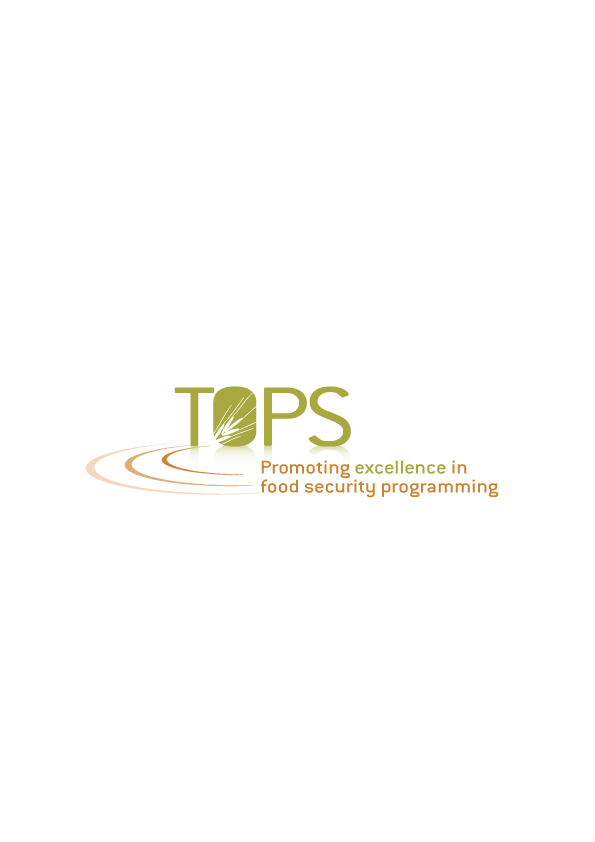 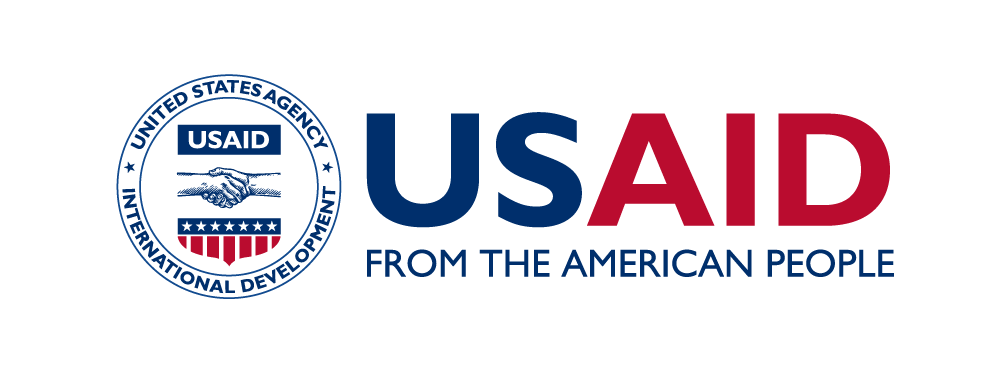 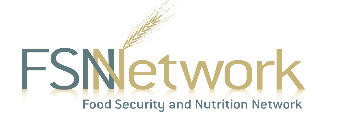 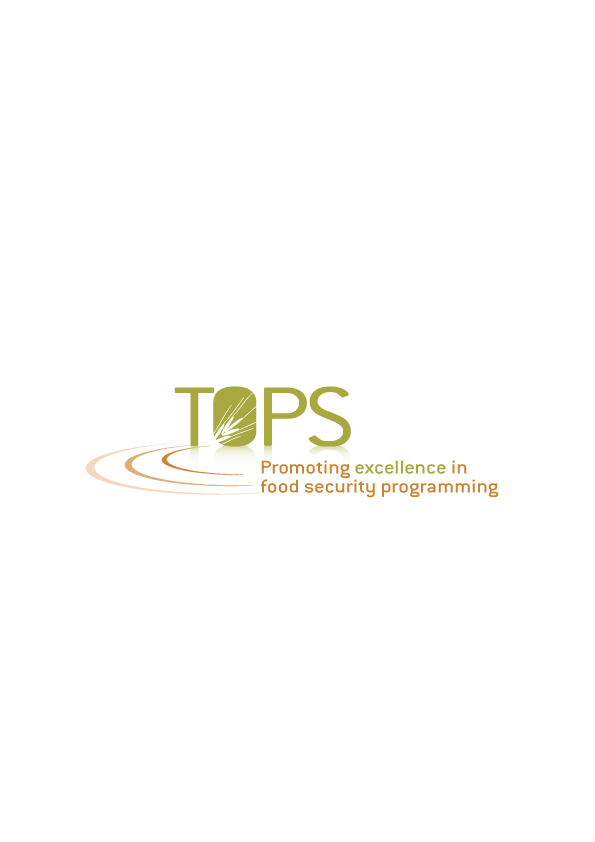 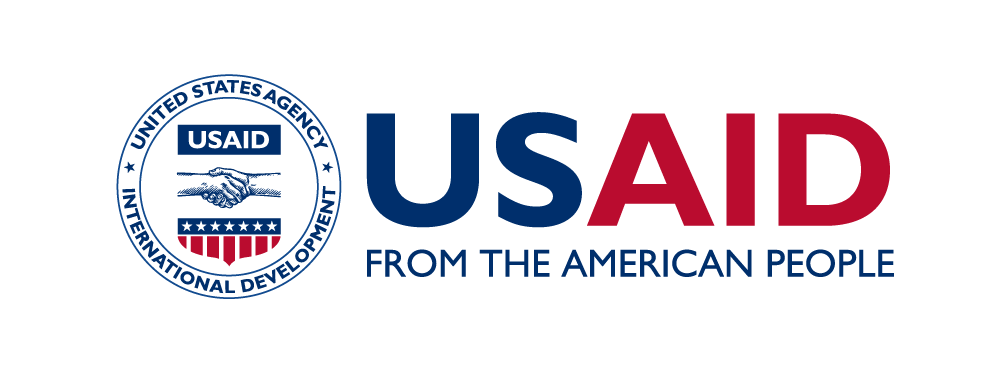 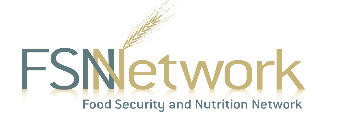 